TRUSTEE ELIGIBILITY DECLARATION 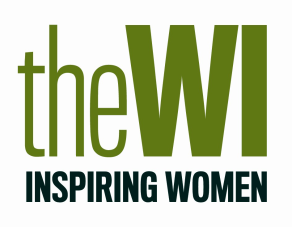 FOR FIT AND PROPER PERSONSOrganisation Name								Number of Trustees* Add additional lines or complete additional forms if you have more than 15 trusteesPlease turn the page for details of declaration Trustee Eligibility and responsibility By completing and signing this form, you declare that you:are willing to act as a trustee of the named organisation understand your organisation’s purposes (objects) and rules set out in its governing document (Constitution)can answer YES to ALL of the following statements:I do not have an unspent conviction for any of the following:an offence involving dishonesty or deceptiona terrorism offence	 	 to which Part 4 of the Counter-Terrorism Act 2008 applies   under sections 13 or 19 of the Terrorism Act 2000                  a money laundering offence within the meaning of section 415 of the Proceeds of Crime Act 2002   a bribery offence under sections 1, 2, 6 or 7 of the Bribery Act 2010   an offence of contravening a Commission Order or Direction under section 77 of the Charities Act 2011  an offence of misconduct in public office,  perjury or perverting the course of justice In relation to the above offences, an offence of: attempt, conspiracy, or incitement to commit the offence; aiding, or abetting, counselling or procuring the commission of the offence; or, under Part 2 of the Serious Crime Act 2007 (encouraging or assisting) in relation to the offence   I am not on the sex offenders register (i.e. subject to notification requirements of Part 2 of the Sexual Offences Act 2003)   I do not have an unspent sanction for contempt of court for making, or causing to be made, a false statement or for making, or causing to be made, a false statement in a document verified by a statement of truth  I have not been found guilty of disobedience to an order or direction of the Commission under section 336(1) of the Charities Act 2011 I am not a designated person for the purposes of Part 1 of the Terrorist Asset- Freezing etc. Act 2010, or the Al Qaida (Asset Freezing) Regulations 2011I have not previously been removed as an officer, agent or employee of a charity by the Charity Commission, the Scottish charity regulator or the High Court due to misconduct or mismanagementI have not previously been removed as trustee of a charity by the Charity Commission, the Scottish charity regulator or the High Court due to misconduct or mismanagementI have not been removed from management or control of any body,  under section 34(5)(e) of the Charities and Trustee Investment (Scotland) Act 2005 (or earlier legislation)I am not disqualified from being a company director, nor have I given a disqualification undertaking, and leave has not been granted (as described in section 180 of the Charities Act) for me to act as director of the charity  I am not currently declared bankrupt (or subject to bankruptcy restrictions or an interim order)I do not have an individual voluntary arrangement (IVA) to pay off debts with creditorsI am not subject to a moratorium period under a debt relief order, nor a debt relief restrictions order, nor an interim order    I am not subject to an order made under section 429(2) of the Insolvency Act 1986 (Failure to pay under a County Court Administration Order.)You also declare that:the information you provide to the Charity Commission is true, complete and correctyou understand that it’s an offence under section 60(1)(b) of the Charities Act 2011 to knowingly or recklessly provide false or misleading informationyour organisation’s funds are held (or will be held) in its name in a bank or building society account in England or Walesyou will comply with your responsibilities as trustees – these are set out in the Charity Commission guidance ‘The essential trustee (CC3)’(if applicable) the primary address and residency details you provide in a charity registration application are correct and you will notify the Charity Commission if they change.Trustee 1Trustee 2Trustee 3NameNameNameSignatureSignatureSignatureDateDateDateTrustee 4Trustee 5Trustee 6NameNameNameSignatureSignatureSignatureDateDateDateTrustee 7Trustee 8Trustee 9NameNameNameSignatureSignatureSignatureDateDateDateTrustee 10Trustee 11Trustee 12NameNameNameSignatureSignatureSignatureDateDateDateTrustee 13Trustee 14Trustee 15NameNameNameSignatureSignatureSignatureDateDateDate